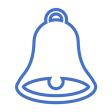 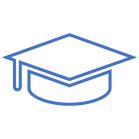 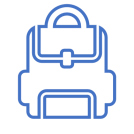 Wyprawka dla pierwszej klasy w roku szkolnym 2019/2020Przybory i materiały, które uczeń będzie nosił codziennie w plecakuZeszyt 16 – kartkowy w 3 linie (w wąską linię)Zeszyt 16 – kartkowy w kratkę (matematyka)Zeszyt do informacji! (16 kartkowy zeszyt w kratkę do zapisywania i wklejania ważnych informacji i komunikatów od wychowawcy)Przybory – wyposażenie piórnika: 2 ołówki (miękkie), kredki ołówkowe,gumka, temperówka z pojemniczkiem, klej w sztyfcie, dobrze tnące nożyczki z zaokrąglonymi czubkami, linijkaW klasie pierwszej zaczynamy od pisania ołówkiem, więc długopis na początku nie jest potrzebny. Materiały plastyczne i biurowe (Do końca pierwszego tygodnia każdy uczeń przynosi je do szkoły w „reklamówce”  – podpisanej. Po pierwszym zebraniu z wychowawcą i zakupieniu segregatorów materiały każdego ucznia będą przeniesione do podpisanego segregatora.)Blok rysunkowy formatu A4 – białe kartkiBlok techniczny A4 – białe kartki Blok techniczny A4 – kolorowe kartkiPapier kolorowy (mały)Farby plakatowe (nieduże do 10 kolorów)+ 2 pędzle/cienki i grubyPlastelina Kredki pasteleFlamastry  Klej Magic w tubce lub w sztyfcieoraz:Strój na wf: czarne lub granatowe spodenki (lub getry),  biała koszulka, obuwie na gumowej  podeszwieWorek na obuwie na zmianę (podpisany!) do szatniBardzo proszę żeby wszystkie rzeczy dziecka były podpisane!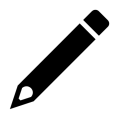 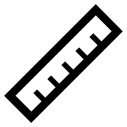 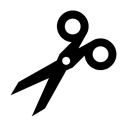 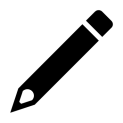 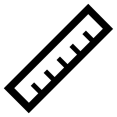 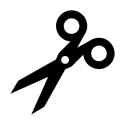 